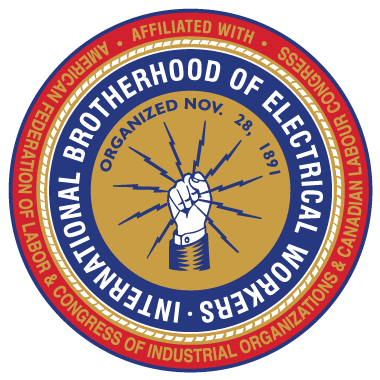 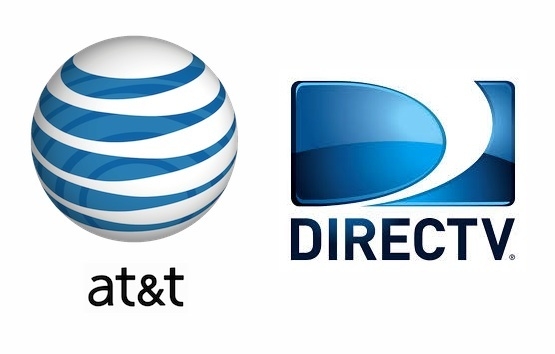 The IBEW Bargaining Teamwill be available on Tuesday July 26, 2016 7:30 pmAt the IBEW Union Hallto answer questions about theTentative Contract between AT&T and the IBEW that you will be voting on.You will be receiving your ballot in the mail very soon.IBEW Union Hall is located at 225 N. 16th St. Boise Id. 83702